PK VLAAMS BRABANTVAC-VELDLOOP Grote Prijs ELECTRO 80ZONDAG 15 JANUARI 2023, DOMEIN DRIE FONTEINENKoninklijke Vilvoorde Atletiek Club vzw STARTVOLGORDE: NOOT:  - de wedstrijdafstand bevat steeds de aanloopzone (van 265 m) en de aankomstzone.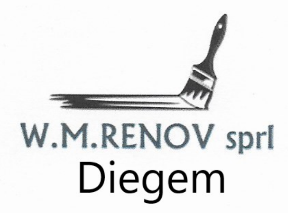 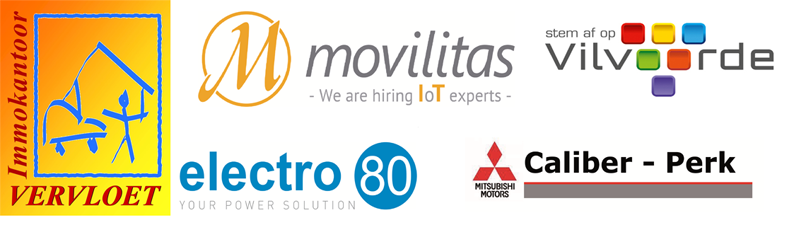 11u15KANGOEROESMEISJES500 m11u22KANGOEROESJONGENS500 m11u30BENMEISJES1ste j700 m11u36BENMEISJES2de j700 m11u42BENJONGENS1ste j700 m11u48BENJONGENS2de j700 m11u54PUPMEISJES1ste j 1350 m1 mini ronde12u01PUPMEISJES2de j 1350 m1 mini ronde12u08PUPJONGENS1ste j 1350 m1 mini ronde12u15PUPJONGENS2de j 1350 m1 mini ronde12u22MINMEISJES1ste j 1780 m1 kleine ronde12u32MINMEISJES2de j 1780 m1 kleine ronde12u42MINJONGENS1ste j 1780 m1 kleine ronde12u51MINJONGENS2de j 1780 m1 kleine ronde13u00KADMEISJES 2765 m1 mini = 1 kleine ronde13u12KADJONGENS 2765 m1 mini en 1 kleine ronde13u26SCHOL & W50+DAMES 3195 m2 kleine ronden13u42SCHOL & M50+HEREN 4610 m3 kleine ronden14u05JUN+MAS+SENDAMES 5310 m1 kleine = 2 grote ronden14u30SENHEREN10225 m1 kleine = 5 grote ronden15u10JUN+ MAS (35 – 45)HEREN6585 m2 kleine + 2 grote ronden15u40KORTE CROSS VROUWEN1780 M1 kleine ronde15u50KORTE CROSSHEREN2765 M1 mini = 1 kleine ronde